Муниципальное автономное дошкольное образовательное учреждение«Детский сад комбинированного вида № 51 «Родничок»Малышевского городского округаЛитературная викторина по произведениям Н. Н. Носова.Для детей 6-7 летВоспитатель : Горных Галина Ивановна, воспитательЦели:1. В игровой форме обобщить и систематизировать знания воспитанников о жизни и творчестве Н. Н. Носова, расширять кругозор.2. Содействовать развитию репродуктивной деятельности, связанной с активной работой мышления: умением аргументировать, анализировать, классифицировать, обобщать.3. Прививать интерес к книге. Воспитывать бережное отношение к книгам. Способствовать активизации каждого ребенка в деятельности.Оборудование: Выставка книг Н. Н. Носова, портрет писателя, набор предметов для конкурса, жетончики»Знайка», магнитная удочкаПодготовка: чтение рассказов «На горке», «Фантазеры», «Живая шляпа», «Заплатка», «Огурцы», «Карасик», просмотр мультфильма «Бобик в гостях у Барбоса», презентация «Любимые герои Н.Н.Носова», выставка рисунковХод викториныВ: Сегодня, ребята, мы отправляемся в путешествие. А в какое – вы узнаете, отгадав загадку.Ты беседуй чаще с ней –Будешь вчетверо умней. (Книга.)В: Кто написал все книги, которые вы увидели на экране?Рассказ воспитателя о писателе Носове Н. Н.В: Мы отправляемся путешествовать по произведениям Николая Николаевича Носова. Дети, которые отвечают правильно, получают жетончик «Знайка».В конце нашего путешествия  дети, получившие жетончики,  будут награждены медалью  «Умник» или «Умница»Конкурсная программа:I. «Вопросики»1. Чем швырял Володя в шляпу в рассказе «Живая шляпа»? (Картофель)2. Как называется рассказ, в котором Мишутка и Стасик сочиняли небылицы? («Фантазеры»)3. В какой сказке Н. Носов рассказал нам о человечках коротышках? («Приключения Незнайки и его друзей»)4. Что нарвали на колхозном огороде мальчики? (Огурцы)5. На чем путешествовали Незнайка и его друзья в Зеленый город? (на воздушном шаре)6. Как звали мальчика в рассказе «Заплатка»? (Бобка)7. Кто из коротышек сочинял стихи? (поэт Цветик)8. Самый знаменитый житель цветочного города? (Незнайка)II. «Незнайкины загадки»1) Одевается он всегда в черный костюм, а когда садится за стол, надевает на нос очки и начинает читать какую-нибудь книгу (Знайка)2) Он всегда ходит в белом халате, а на голове носит белый колпак с кисточкой и лечит коротышек от всех болезней (доктор Пилюлькин)3) У него есть разные музыкальные инструменты и он часто играет на них. Все слушают музыку и очень хвалят (музыкант Гусля)4) Одевается он всегда в длинную блузу, которую называет «балахон», у него длинные волосы, стоит у мольберта с палитрой в руках (художник Тюбик)5) В доме жил охотник, у него была маленькая собачка Булька и еще было ружье, которое стреляло пробками (Пулька)6) Он знаменитый астроном, сделал из увеличительных стекол большую подзорную трубу (Стекляшкин)III. «Бюро находок»Определите из каких произведений Н. Носова потерялись предметы (воспитатель показывает вещи, дети  отгадывают).Нитки, иголки, ткань – «Заплатка».Пистолет – «Миллиционер»Свисток – «Карасик»Книга «Три поросенка» – «Затейники»Удочка – «Огурцы»В: Теперь как герои рассказа Носова «Огурцы» вы отправитесь на рыбалку.IV. Игра «Рыболовы» (эстафета с «магнитной рыбалкой» – кто больше выловит рыбок)V. «Узнай отрывок»Назовите произведение и его героев?1. «Они взяли кочергу и лыжную палку, приоткрыли дверь и заглянули в комнату» («Живая шляпа», Котенок Васька, Вовка, Вадик)2. «Взял Ирке губы вареньем намазал. Мама пришла: «Кто варенье съел?» Я говорю: «Ира». Мама посмотрела, а у нее все губы в варенье». («Фантазеры», Мишутка, Стасик, Ира, Игорь)3. «Один раз Павлик взял с собой Котьку на реку ловить рыбу. Но в этот день им не повезло: рыба совсем не ловилась. Зато когда шли обратно, они забрались в колхозный огород….» (Мальчиков звали – Павлик и Котька. «Огурцы»)4. «Сумел порвать, сумей и зашить» («Заплатка», Бобка)5. «– Давай веревку. – А ее нет, веревки. – Где же она? – Там. – Где там? – Ну. В колодце. – Так ты значит, с веревкой ведро упустил? – Ну да» («Мишкина каша», Мишка)6. «Вот сейчас песочком посыплю и заберусь на нее» («На горке», Котька Чижов).VI. «Что лишнее?»Необходимо по набору картинок, определить: какая из них лишняя и назвать из какого произведения.- брюки, швейная машинка, иголка, нитки («Заплатка»)- милицейский свисток, рыба, конфета, кот («Карасик»)- Бобка, одеяло, стол, серый волк («Затейники»)- лестница, Москва, каша, станция («Метро»)- пистолет, сестры, милиционер, огурцы («Саша»)- охотник, Бобик, Барбос,дедушка («Бобик в гостях у Барбоса»)Подведение итогов. Награждение.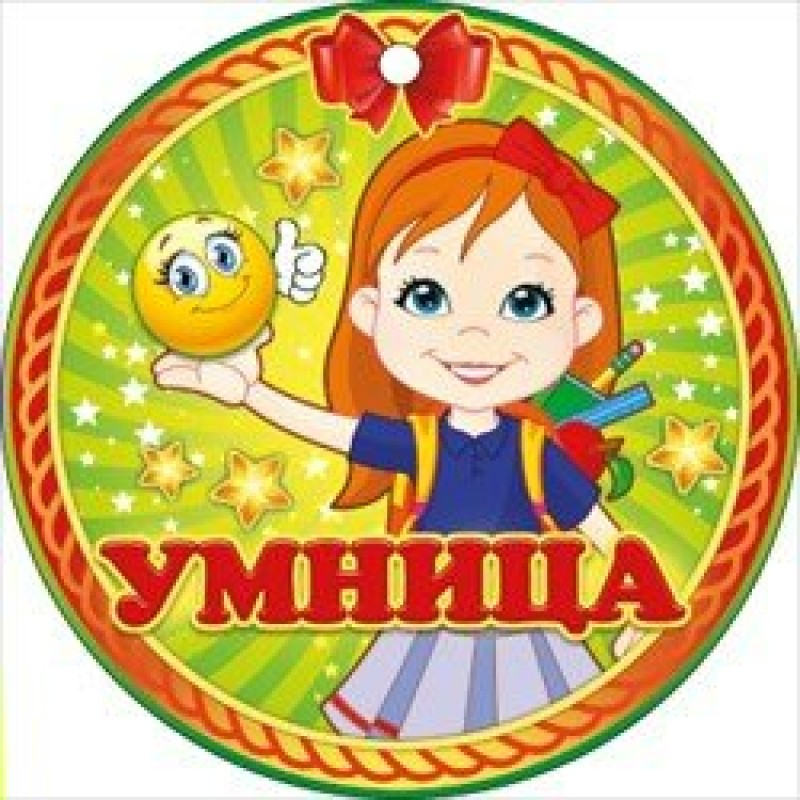 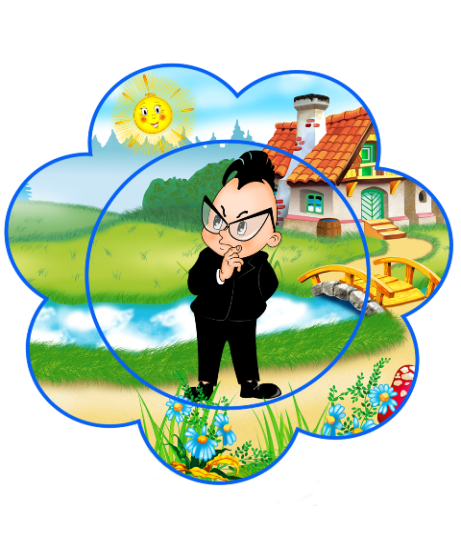 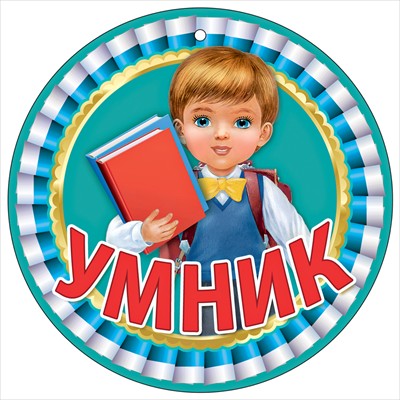 